Тема урока: «Род имен существительных».Тип урока: урок открытия новых знаний. урок усвоения нового материала.Цель: планируется, что к окончанию урока учащиеся будут                                знать:о том, что имена существительные имеют род;способ определения рода имен существительных;уметь:определять род имен существительных в единственном и во множественном числе.Задачи личностного развития:содействовать развитию умений строить развернутый ответ на вопрос, выполнять действия по алгоритму;способствовать формированию навыков культуры общения, освоению общепринятых норм приветствия (на материале упр. 126). создать условия для воспитания умения работать в паре, уважать мнение товарищей способствовать воспитанию аккуратности, чувства взаимопомощи, умения объективно оценивать других и себя.Ход урокаI.Организационный этап.Прозвенел уже звонок,Начинается урок.Предлагаю улыбнутьсяИ в работу окунуться.- Сегодня на уроке русского языка мы будем с вами вновь наблюдать, сравнивать, анализировать и узнаем ещё одну тайну русского языка. Чтобы разгадать эту тайну, нам придётся поработать и выполнить много интересных заданий.Я хотела бы видеть вас на уроке активными, мыслящими, добрыми.-А что вы ожидаете от урока?-Всё это будет зависеть только от нас.II. Этап подготовки учащихся к активному сознательному усвоению знаний.а) Проверка домашнего задания.б)Чистописание.- Открываем тетрадь, записываем дату.-Прописываем загл. и строчн. буквы н. и соедин. с ними.в)Словарная работа.Не водя рукой по линиям, а лишь следя глазами, определите, какие буквы соответствуют числам. Прочитайте слово.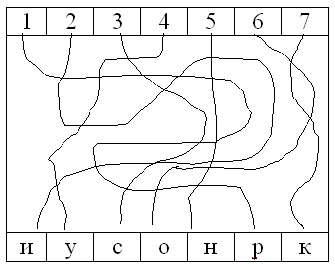 Неделя-Как вы думаете, какую букву мы сегодня будем прописывать на минутке чистописания? (строчную и загл. буквы н. и соедин. с ними.-При написании обращаем внимание на наклон букв, высоту и правильность написания.-Кто прописал, подумайте, что объединяет эти слова (школьная тематика, им. сущ., слов.слова)-Объясните лексическое значение слова(словарь)Произнесите его, запишите и запомните его правописание.Запишем звуковой анализ.Подберём однок. слова( неделька, недельный, еженедельный)Прочит. выражение: семь пятниц на неделе. Как вы его понимаете?(так говорят о капризном человеке, человеке настроения)- Запишем слова под диктовку. Молоко, девочка, завод, воробей, ворона, яблоко.- Что вы можете сказать об этих словах?- Сейчас узнаем, что вы знаете об имени существительном.- Что обозначает имя существительное?- На какие вопросы отвечает имя существительное?-Какие имена сущ. называются одушевл?-А какие неодушевл?-Что обозн. имена сущ. в ед. числе?-А во множ.?III. Этап усвоения новых знаний.- Давайте обратимся к словарным словам, которые записали.- На какие 2 группы можно разделить эти слова?- По какому признаку вы разделили слова? (постоянный признак: одуш. и неодуш.).-А теперь попробуйте разделить эти слова на 3 группы по другому признаку.- Вы можете выполнить это задание?- Почему не получается выполнить это задание?- Значит существует ещё какой - то признак, по которому можно разделить эти имена существительные на 3 группы.Чтобы узнать этот признак мы поиграем с вами в игру «Расшифруй-ка»18,16,5-Какое слово спряталось? (Род)- Может кто-то уже догадался, какая тема нашего урока? «Род имён существительных».-Какую цель мы поставим перед собой?-Зачем нужно изучать данную тему? а)Грамматическая сказка.Послушайте грамматическую сказку и скажите, на какие три группы можно разделить имена существительные, кот.записаны на доске.В одном королевстве жили имена существительные.Сначала все существительные были очень и очень похожи. Да так похожи, что сама королева их путала.И вот однажды она издала указ:“Кто придумает для моих слуг – существительных знаки различия, тот будет награжден”.А в другом королевстве жили муж и жена. Жадные они были. Услышали про королевский указ и прибыли в королевство. С жаром принялись они за работу. Но для начала решили все слова между собой поделить. Муж набрал себе много слов и сказал: "Пусть они будут мужского рода (это слова: муж, папа, дядя, стул, …). Их можно заменить словами помощниками он, мой  ". Жена схватила слова себе и сказала: " Мои слова будут женского рода (это слова: жена, бабушка, весна, …). Их можно заменить словами помощниками она, моя  ". А все остальные остались на середине: «Пусть они будут среднего рода (солнце, небо, море …)”- сказала королева. Их можно заменить словами помощниками оно, моё.  
Вот так и появился род у существительных. С тех пор королева перестала путать существительные друг с другом, так как знала секрет различия рода имен существительных.-Какого же рода бывают имена существительные?Подставьте к каждому имени сущ. слова-помощники и разделите их на 3 группы(работа в парах)-Какие слова отнесли к 1 группе? Почему?-Ко 2?- К 3?Откройте учебники на с.69.Я прочитаю правило, а вы постарайтесь запомнить какого рода бывают им.сущ. и как определить род имен сущ.-Какие слова-помощники мы можем подставить к сущ.ж.р.?м.р.,ср.р.?Физминутка.- Я называю вам имена существительные, если женский род- вы хлопаете в ладоши, если мужской род – топаете, средний род – приседаете. (Ручка, паровоз, окно, дверь, облако, ягода, яблоко, карандаш, птичка).IV. Этап закрепления новых знаний.На доске записано слово ежи.- Что мы можем сказать про это слово как часть речи?(сущ.,одуш.,мн.ч.)-Как же определить род сущ. во множ. числе?Прав.с.70Упр.125( найти сущ.во множ. числе и определить род)Дифференцированная работа по  объёму и  степени сложности -Сейчас мы будем выполнять задания по группам.1 группа: Спишите слова и определите род имён сущ.(с.97)2 группа: Найдите лишнее слово.Деревня, дядя, воля, земля; Дерево, перо, стул, село; Поле, огонь, конь, окунь; Место, стена, ведро, весло
3 группа: упр. 127Прежде чем приступить к работе, вспомните правила работы в группах.Проверка заданий.Оценка групп. Творческая работа.- Сейчас выполним задание.  Мальчики придумывают три слова мужского рода, а девочки три слова женского рода и пишут в тетрадь.- А все вместе придумаем существительные среднего рода.V. Этап информации учащихся о домашнем задании.Упр.129,правилоVI. Итог урока. Рефлексия.-С какой темой мы сегодня познакомились на уроке?- Какого рода бывают имена существительные?- Какими словами- помощниками можно заменить слова мужского рода? Женского? Среднего?- Как определить род имени существительного во мн. числе?Рефлексия.У каждого из вас на парте листочки. Оцените свою работу на уроке по трём направлениям.-Вот мы с  вами узнали ещё одну тайну русского языка. Урок окончен.Тип урока: урок открытия новых знаний.Цель: учить определять род имён существительных.Задачи:- актуализировать знания о постоянных и непостоянных морфологических признаках имени существительного;- познакомит со  способом определения рода существительного.Прогнозируемые результатыЛичностные:- ценностное отношение к процессу определения рода существительного;- осознание учащимися ценности изучаемого способа определения рода существительного;- ценностное отношение к умению удерживать учебную задачу;Метапредметные:- умение принимать и сохранять цель урока;- умение находить способы решения поставленной цели по определению рода существительных;- умение планировать, контролировать и оценивать  свои действия;- умение слушать собеседника и вести диалог, высказывать свою точку зрения, правильно говорить;- умение провести рефлексию своих действий на уроке.Предметные:- знание о постоянных признаках существительного;- умение применять знания в жизненных ситуациях;- умение определять род существительных.2. Проверка.VI. Продолжение по теме урока.1.Работа с учебником.- Прочитаем правило на стр.25.Учебник страница 25 упражнение 39- Прочитайте слова. Разделите их на три группы.- Прочитайте слова, которые можно заменить местоимением он. Назовите род этих имен существительных.- Прочитайте слова, которые можно заменить местоимением она. Назовите род этих имен существительных.-Прочитайте слова, которые можно заменить местоимением оно. Назовите род этих имен существительных.- Выполним письменно упражнение 39, кто хочет работать у доски? (у доски работают 3 человека по желанию, их работа оценивается).2. «Эстафета»- Ребята, а сейчас мы проведем эстафету, в которой вы проявите свои знания и умения. Вы получаете карточку со словами, каждый из вас определяет и указывает род у одного слова и передает карточку следующему. Какой ряд быстрее и правильнее выполнит работу, тот и победит.1 ряд (Слова: подушка, компот, портфель, костёр, яйцо, машина).2 ряд (Слова: одеяло, ручка, трава, кресло, кот, белка).Проверка.- Как же определить род имени существительного?3. Игра «У каждого рода свой домик»Детям раздаются слова, записанные на карточках. По команде учителя, нужно выбежать со своим словом к доске и занять нужный домик. (Волна, гнездо, тетя, дядя, море, стол, дедушка, метель, платье, земля, пальто, диван).-Запишите слова и выделите окончания.- Сейчас мы с вами узнаем еще один секрет имен существительных. Посмотрите на окончания слов и скажите, какие родовые окончания имеют существительные ж.р.? м. р.? ср.р.?-Сравните свой вывод с выводом в учебнике на странице 26 рубрика «Обрати внимание».- Заполним памятку.VII. Подведение итогов урока.- Какого рода бывают имена существительные?- Что вам помогло в распознавании рода имён существительных?- Каким словом можно заменить слова мужского рода? Женского? Среднего?- Как определить род имени существительного?VIII. Домашнее задание.
В русском языке очень много тайн, в том числе и у имени существительном. Наша задача– раскрыть ещё одну «тайну» данной части речи. Проявите смекалку и разгадайте ребус. Что получилось? Эти слова какой части речи?шаР + зОнт + Душ = РОД Значит тема нашего урока? Род имён существительных.

3. Грамматическая сказка.У. Послушайте грамматическую сказку и скажите, на какие три группы можно разделить имена существительные.В одном королевстве жили имена существительные.Сначала все существительные были очень и очень похожи. Да так похожи, что сама королева их путала.И вот однажды она издала указ:“Кто придумает для моих слуг – существительных знаки различия, тот будет награжден”.А в другом королевстве жили муж и жена. Жадные они были. Услышали про королевский указ и прибыли в королевство. С жаром принялись они за работу. Но для начала решили все слова между собой поделить. Слов много, а жизнь коротка. Делили они, делили слова, да так и не разделили их до конца. Смерть помешала.Пришла королева и сказала:“Те слова, которые забрал себе муж, пусть будут мужского рода (туда попали слова: муж, папа, дядя, стул, …). Те слова, которые оказались у жены, будут женского рода (туда попали слова: жена, бабушка, весна, …). А те, что остались неопределенными, пусть будут среднего рода ( так и стали: солнце, небо, …)”.Вот так появился род у существительных. С тех пор королева перестала путать существительные друг с другом, так как знала секрет различия рода имен существительных.У. На какие три группы делятся имена существительные?Д. Имена существительные можно разделить по родам: женский, мужской и средний род.Давным-давно Имя Существительное путал своих родственников, т.к. они были очень похожи. Однажды он издаёт указ: "Кто узнает "секрет" как их различить, тот будет награжден". Услышали про это муж и жена из другого города. Муж набрал много слов и сказал: "Пусть они будут мои". Жена схватила слова себе и сказала: "Мои". А все остальные остались на середине – лишние.

Пришли они к существительному и говорят: Вот ключ к моим словам, и муж говорит: "ОН, МОЙ". А вот ключ к моим словам, и жена говорит: "ОНА, МОЯ". Как назвать род слов мужа? (МУЖСКОЙ) А род слов жены? (ЖЕНСКИЙ) Как назвать род слов посередине? (СРЕДНИЙ) которые остались ничьи Какой ключ к ним? (ОНО, МОЁ) С тех пор существительное не путает род.

Составьте алгоритм определения рода имени существительного. – Какой алгоритм вы составили? Назовите слово. Подберите слово-помощник. По слову-помощнику определить род.

7. Дидактическая игра «Найди лишнее слово» Самостоятельно выпишите лишнее слово. Деревня, дядя, воля, земля; Дерево, перо, стул, село; Поле, огонь, конь, окунь; Место, стена, ведро, весло

Работа в парах
- Для того, чтобы определить тему нашего урока, нужно распределить эти имена существительные в группы по определенному признаку. Вам помогут волшебные слова «ОН», «ОНА», «ОНО». Сколько будет групп, вы должны решить сами и обосновать свое решение.- Сколько столбиков у вас должно получиться? (Три).«ОН» «ОНА» «ОНО»телёнок тетрадь пальтоветер лопата платье- Сейчас мы будем выполнять творческое задание(Работа над составлением текста по опорным словам) Зима, мороз, снег, пороша, сугроб, снегирь, поле, стекло, одеяло, шуба, снегурочка, снеговик, подарок, ёлка, сосулька, лёд, каток, хоккей, хлопушка, шапка, шарф, кормушка, зерно, холод, голод.На доске:Наступила холодная _______ . Белоснежное ________ укрыло землю.________ ________ освещает все вокруг. _________ ________ блестит и переливается. Как ________ _________!- Как вы думаете, каким будет задание?(Составить текст на тему «Зима»).Наступила холодная зима. Белоснежное одеяло укрыло землю. Зимнее солнце освещает все вокруг. Серебристый иней (Белый снег) блестит и переливается. Как красиво зимой!- Назовите основу 1 предложения (одеяло укрыло). Записать 1-ое предложение, подчеркнуть основу. Предлагаю вам поиграть в игру, которая поможет узнать, насколько глубоки ваши знания по теме «Имя  существительное»Игра «Да – нет»- Перед вами 2 карточки «да» и «нет». Я буду задавать вопрос, ваша задача поднять нужную карточку.Имя существительное – это часть речи? (Да!)
Имена существительные отвечают на вопросы:  какой, какая, какое, какие? (Нет!)
Имена существительные отвечают на вопросы Кто? Что? (Да!)
Имена существительные обозначают действие предмета? (Нет!)
Имена существительные обозначают  предмет? (Да!)ЗАДАНИЕ: Мальчики придумывают три слова мужского рода, а девочки три слова женского рода и пишут в тетрадь.- А все вместе придумаем существительные среднего рода.Эти слова я разделила на 3 группы. Прочитайте.(слайд 9 собака         хомяк          колесо)                змея           ошейник     зерно- Предположите, по какому признаку я разделила слова?оно           она               он- А эти слова не помогут определить нам признак деления? Как? Попробуем выйти из затруднения.Урок прошёлЯ на урокеИтогинтересноработалпонял материалскучноотдыхалузнал больше, чем зналбезразличнопомогал другимне понял